Муниципальное бюджетное учреждение культуры«Централизованная библиотечная система»Методический отделНовые поступления1 квартал 2018 годаИнформационный бюллетеньГорячий Ключ2018Муниципальное бюджетное учреждение культуры«Централизованная библиотечная система»Методический отделНовые поступления1 квартал 2018 годаИнформационный бюллетеньГорячий Ключ2018ББК 78.38Н 72Новые поступления : информ. Бюллетень / МБУК «Централизованная библиотечная система», методический отдел ; сост. Т.В. Папазьян. – Горячий Ключ, 2018. – 48 с.Информационный бюллетень «Новые поступления» включает в себе новую литературу, поступившую в МБУК «Централизованная библиотечная система». Литература, включенная в информационный бюллетень отражает все отрасли знаний. Читатель найдёт в нём новинки художественной литературы: отечественной и зарубежной; технической; естественнонаучной; общественно-политической; литературоведческой; по искусству и спорту. Вся литература собрана по разделам таблиц «Библиотечно-библиографической классификации», а внутри разделов по алфавиту авторов и заглавий.Центральная городскаябиблиотека. Горячий Ключ,ул. Ленина, 203/1Тел.: (86159) 3-74-41e-mail: biblioteka.gorkluch@gmail.comwww.librarygk.ruЧасы работы10.00-18.00Без перерываВыходной – понедельникПоследний день месяца – санитарныйБиблиографическое описаниеБиблиографическое описание2. Естественные науки2. Естественные науки1Акимушкин, И. И. Мир животных. / И. Акимушкин. – Москва :  Мол. гвардия, 1971. – 336 с. : ил.2Атлас мира [Текст] / худож. В. А. Тогобицкий, А. Л. Чириков. – Москва : ПКО «Картография» Федеральной службы геодезии и картографии России : ОНИКС 21 век, 2003. – 184 с. : ил.3Белоконь, Алла Тарасовна. Пустыня Наска. Следы Иного Разума [Текст] / А. Т. Белоконь. – Москва : Вече, 2011. – 320 с. – (Великие тайны истории).4Географические открытия [Текст] : [для среднего школьного возраста]. – Москва : Махаон, 2013. – 126 с. : ил. – (Махаон)5Гончаров, Эдуард. Заметки из Непала [Текст] : хроника гималайской экспедиции «Кубань – Макалу» / Э. Гончаров. – изд. 2-е. – Краснодар : Весть, 2005. – 212 с.6Гурина, И. Цифры и счет [Текст] : стихи : [для младшего школьного возраста] / И. Гурина ; худож. Н. Фаттахова. – Москва : Фламинго, 2006. – 64 с. – (Учим малыша).7Плотников, Г. К. Азовское море [Текст] / Г. К. Плотников. – Краснодар : Кн. изд-во, 2008. – 120 с. : ил.8Смирнов, Алексей Всеволодович. Цветок солнца [Текст] : [для младшего школьного возраста] / А.В. Смирнов ; худож. Т. Шеварёва. – Москва : Малыш, 1989. – 24 с.3 Техника. Технические науки3 Техника. Технические науки9Горбатко, В. В. Звездный сын Кубани: К 70- летию дважды Героя Советского Союза, летчика космонавта СССР генерал майора авиации В. В. Горбатко [Текст] / В. Горбатко. – Краснодар : Периодика Кубани, 2004. – 312 с.10Забавные самоделки из пластилина [Текст]. – Москва : Эксмо, 2012. – 64 с. : ил.11Леонтьев, Виталий Петрович. Персональный компьютер [Текст] : Карманный справочник / В. П. Леонтьев. – Москва : ОЛМА-ПРЕСС, 2004. – 928 с. : ил.12Лестница нашего дома [Текст] / худож. Т. Г. Пановпа, А. В. Петрова. – Москва : Аделант, 2006. – 384 с.13Новые плетеночки для девочек / пер. С. Мещерякова. – Москва : Внешсигма : Издательство АСТ, 1999. – 32 с.14Хорев, Валерий Николаевич. Ремонт и реставрация мебели и предметов антиквариата. Сделай сам [Текст] / В. Н. Хорев ; худож. И. А. Озеров. – Москва : Центрполиграф, 2009. – 319 с. : ил.15Художественные работы по дереву. Самый полный справочник работы по дереву [Текст] : Практическое руководство / сост. В. И. Рыженко, А. А. Теличко, В.И. Юров. – Москва : РИПОЛ КЛАССИК, 2003. – 640 с. : ил. – (Самые полные справочники).4. Сельское и лесное хозяйство. Сельскохозяйственные и лесохозяйственные науки4. Сельское и лесное хозяйство. Сельскохозяйственные и лесохозяйственные науки16Верзилин, Н. Райский сад на подоконнике [Текст] : Руководство по уходу за комнатными растениями / Н. Верзилин. – Москва : Книжный клуб «Клуб ХХХ век», 2000. – 368 с.17Кошка. Ваш домашний любимец [Текст] : Альбом-энциклопедия / пер.с англ. М. Авдониной. – Москва : Эксмо, 2008. – 256 с. : ил.18Мишин, Сергей Андреевич. Современное планирование и дизайн дачного участка [Текст] / С. А. Мишин ; худож. М. Дегтярев. – Санкт-Петербург : Регата, Издательский дом «Литера», 2001. – 384 с. : ил.19Наумова, Зинаида. Южнорусская овчарка / З. В. Наумова , Т. Виноградова. – Москва : ЗАО Центрполиграф, 2003. – 320 с. – («Рекомендации лучших специалистов»).20Палмер, Джоан. Ваша собака [Текст] / Дж. Палмер ; пер. М. Н. Кавалевой. – Москва : Мир, 1993. – 247 с. : ил.21Улейская, Л. И. Живые изгороди [Текст] / Л. И. Улейская, Л. Д. Комар-Тёмная ; худож. И. И. Беляева. – Москва : ЗАО «Фитон+», 2002. – 224 с. : ил. – (Дизайн сада).5. Здравоохранение. Медицинские науки5. Здравоохранение. Медицинские науки22Больная медицинская энциклопедия: в 30 т. Том 1, а-асф [Текст]. – Калининград ; Москва : Мастерская «Коллекция» : АРИА-АиФ, 2012. – 224 с. : 16л.ил.23Боренштейн, Дэвид. Позвоночник под контролем [Текст] : уникальные советы и рекомендации по устранению боли в спине / Д. Боренштейн. – Москва : Рипол-Классик, 2003. – 272 с. : ил. – (Советы профессионалов).24Гурочкин, Ю.Д. Судебная медицина [Текст] : учебник : [для юридических и медицинских вузов] / Ю. Гурочкин, Ю. Соседко. – Москва : Эксмо, 2006. – (Российское юридическое образование).25Гурьева, В. А. Клиническая и судебная подростковая психиатрия [Текст] / В. Гурьева. – Москва : Генезис, 2001. – 480 с.26Дикуль, Валентин. 3 лучшие системы против боли в спине [Текст] / В. Дикуль. – Москва : Эксмо, 2011. – 208 с. : ил.27Кашницкий, Савелий. Жемчужины Восточной медицины [Текст] / С. Е. Кашницкий. – Электрон. изд. – Москва : Астрель : АСТ : Полиграфиздат, 2011. – 475 с. : ил.28Кертис, Глэйд. о беременности в вопросах и ответах [Текст] / Г. Кертис ; пер. с англ. Т. Чернышевой. – Москва : Эксмо, 2004. – 416 с. : ил.29Лукьяненко, Т. В. Как избавиться от боли в спине и суставах. Исцеляющие методики и упражнения [Текст] / Т. Лукьяненко. – Харьков ; Белгород : Клуб семейного досуга, 2010. – 320 с. : ил.30Новак, Ян. Пилатес для всех [Текст] : Базовый комплекс упражнений / Я. Новак. – Санкт-Петербург : Издательство «Вектор», 2013. – 160 с. – (Экспресс-практикум).31Паламарчук, Оксана Александровна. Гинекология [Текст] : Медицинский справочник / О.А. Паламарчук. – Харьков : Клуб семейного досуга, 2010. – 464 с. : ил.32Сокровенный мир женщины [Текст] / сост. О.И. Куртанич и др. ; ред. Н. В. Романовская. – Минск : Миринда, 2001. – 448 с. – (Азбука быта).33Соловьева, Вера Андреевна. Новейшая энциклопедия очищения организма [Текст] / В. А. Соловьева. – Санкт-Петербург : Издательский дом «Нева», 2005. – 320 с. – (Народная медицина).34Федосеева, Т. Ф. Очищение организма [Текст] / Т. Федосеева. – Москва : ОЛМА Медиа Групп, 2010. – 256 с. – (Лучшие рецепты народной медицины).35Фокин, Валерий Николаевич. Массаж и другие методы лечения [Текст] / В. Н. Фокин. – 2-е изд., испр. и доп. – Москва : ФАИР-ПРЕСС, 2005. – 672 с. : ил. – (Популярная медицина).60. Общественные науки в целом60. Общественные науки в целом36Кравченко, А. И. Социология [Текст] : учебник / А.И. Кравченко. – Москва : Проспект : Григорян А.Ф., 2001. – 536 с.63. История. Исторические науки63. История. Исторические науки37Алмазов, Борис. Военная история казачества [Текст] / Б. Алмазов. – Москва : Эксмо : Яуза, 2008. – 480 с. – (Военная история казачества).38Баландин, Рудольф. Полигоны смерти? Сделано в СССР [Текст] / Р. Баландин. – Москва : Вече, 2011. – 320 с. – (Великие тайны истории).39Бразоль, Борис Львович. Царствование Императора Николая II в цифрах и фактах (1894-1917) [Текст] : ответ клеветникам, расчленителям и русофобам / Б. Л. Бразоль. – Краснодар : Книга, 2017. – 24 с. : ил.40Бурлацкий, Ф. М. Вожди и советники [Текст] : о Хрушеве, Андропове и не только о них... / Ф. Бурлацкий. – Москва : Политиздат, 1990. – 384с. : ил.41Воинский мемориал. О погибших при защите и освобождении Краснодарского края от немецко- фашистских захватчиков в 1942-1943 гг. и похороненных в кубанской земле. г. Сочи, Туапсе и Туапсинкий район Россия Краснодарский край т. IХ [Текст] : книга памяти. – Краснодар : Диапазон- В, 2012. – 288 с. : ил.42Воскобойников, Валерий. Чудеса света. Вавилон (Ирак) / В. Воскобойников. – Москва : Оникс, 2008. – 96 с.43Духовное имя [Текст] : [к 80-летию со дня образования Краснодарского края] / Краснодар. краев. народно-патриот. обществ. орг. «За веру, Кубань и Отечество!» ; под ред. Н. Г. Денисов. – Краснодар : Диапазон-В, 2017. – 252 с. : фото, ил. – (Поисково-просветительская экспедиция «Имя Кубани»)44Ермак - гордость России [Текст] : краткий исторический справочник / под ред. Г. С. Зайцева, В. И. Степанченко. – Тюмень : Издательство Тюменского государственного университета, 2016. – 344 с. + CD.45Ионина, Н. А. Сто великих мятежников и бунтарей [Текст] / Н. А. Ионина, С. Истомин, М. Кубеев. – Москва : Вече, 2006. – 480 с. – (100 великих).46Исаев, Алексей. Берлин 45-го. Сражения в логове врага [Текст] / А. Исаев. – Москва : Яуза : Эксмо, 2007. – 720 с. – (Война и мы).47Исаев, Алексей. Против Виктора Суворова [Текст] / А. Исаев. – Москва : Яуза : Эксмо, 2009. – 640 с. – (Виктор Суворов: за и против).48Кадетов, Александр. Как Виктор Суворов предавал «Аквариум» [Текст] / А. Кадетов. – Москва : Эксмо, 2005. – 320 с. – (Незримый фронт).49Казачество Сибири от Ермака до наших дней: история, язык, культура [Текст] : материалы Всероссийской научно- практической конференции. 26- 28 октября 2017 г., г.Тюмень. – Тюмень : Издательство Тюменского государственного университета, 2017. – 328 с. + CD.50Край земли, устремленные в будущее [Текст]. – Яр-Сале ; Санкт-Петербург : Русская коллекция СПб, 2005. – 240 с. – (Посвящается 75-летию Ямальского района).51Кугук, Н. П. Тернистые тропы [Текст] / Н. П. Кугук. – Краснодар : «Сов. Кубань», 2000. – 288 с. : фото.52Лубенченков, Ю. Н. Самые знаменитые полководцы России [Текст] / Ю. Лубенченков. – Москва : Вече, 2000. – 640 с. – (Самые знаменитые).53Моммзен, Теодор. История Рима 5, кн. 8, Провинции от Цезаря до Диоклетиана [Текст] / Т. Моммзен ; пер. с нем. – Москва : Фолио : АСТ, 2002. – 750 с. – (Классическая мысль).54Мясников, Александр. Путеводитель по русской истории [Текст]; Золотой век Российской империи / А. Мясников. – Москва : Вече, 2011. – 448 с. : ил.55Парфенов, Леонид. Намедни. Наша эра. 1961 - 1970 / Л. Парфенов ; гл. художник М. Люледжан. – Москва : КоЛибри, 2010. – 272 с.54Первушин, Антон. Оккультный Сталин. Расцвет красных магов / А. Первушин. – Санкт-Петербург : Амфора, 2014. – 319 с. – (Тайны истории).55Перепелицын, Андрей. Россия подземная. Неизвестный мир у нас под ногами / А. Перепелицын. – Москва : Вече, 2011. – 320 с. – (Великие тайны истории).56Помним о Вас [Текст] : документальная повесть о кубанских сынах, павших за свободу и целостность России за время антитеррористической операции в Чеченской республике в 1999-2000 годах / ред.- сост. А. Гикало. – Краснодар : Советская Кубань, 2000. – 128 с. : фото. – (Независисмая народная газета «Вольная Кубань»).57Порохов, Сергей. Битва империй: Англия против России [Текст] / С. Порохов. – Москва ; Санкт-Петербург : АСТ : Хранитель : Астрель-СПб, 2008. – 349 с. – (Великие противостояния).58Протоколы и стенограммы заседаний Кубанских краевой и Законодательной Рад. 1917-1920 гг. [Текст] : Сборник документов в 6 томах : Т.1 / под ред. А. Зайцева. – Краснодар : Перспективы образования, 2016. – 356 с. – (Проект «Библиотека Кубанского края»).59Сухомлинов, Владимир Александрович. Воспоминания. Мемуары [Текст] / В.А. Сухомлинов ; ред., пред., ком. А. М. Лукашевича. – Минск : Хервест, 2005. – 624 с. : ил. – (Воспоминания).60Тайная история мира [Текст] / М. И. Бурлешин, С. И. Дёмкин, В. В. Потапов. – Москва : «Мартин», 2009. – 544 с. : ил. – (Великие тайны и загадки мира).61Тарле, Е. В. Тайлеран. Наполеон. Кутузов [Текст] : исторические портреты / Е. Тарле. – б.м. : Ридерз Дайджест, 2007. – 576 с.62Франк, Вольфганг. Морские волки. Германские подводные лодки во Второй мировой войне [Текст] / В. Франк ; пер. с англ. Ю. В. Бехтина. – Москва : Центрполиграф, 2003. – 335 с.63Энциклопедия царей и императоров. Россия. IХ - ХХ вв.. – Москва : РООССА, б/г. – 280 с. : ил.65. Экономика. Экономические науки65. Экономика. Экономические науки64Атаманенко, С.А. Справочник бухгалтера ТСЖ и управляющей компании [Текст] / С. Атаманенко, С. Горобец, Н. Чувашова. – Ростов на Дону : Феникс, 2009. – 256 с.65Волков, О.И. Экономика предприятия [Текст] : курс лекций / О. Волков, В. Скляренко. – Москва : Инфра- М, 2009. – 280 с. – (Высшее образование).66Гончаров, Вадим. Руководство для высшего управленческого персонала в З-х томах. [Текст] : Т. 1 / В.В. Гончаров. – Москва : МНИИПУ, 2002. – 816 с.67Кийосаки, Роберт. Школа бизнеса [Текст] / Р. Кийосаки, Ш. Лектер ; пер. с англ. Л. Бабук. - 2-е изд. – Минск : Попури, 2005. – 272 с. : ил. – (Успех!).68Предпринимательство [Текст] : учебник для вузов / под ред. проф. В. Я. Горфинкеля. - 4-е издание перераб. и доп. – Москва : ЮНИТИ- ДАНА, 2005. – 735 с. – (Золотой фонд российских учебников).69Славкина, Мария. Байбаков / М. Славкина. – Москва : Молодая гвардия, 2010. – 239 с. : ил. – (Жизнь замечательных людей: сер. биогр.; вып. 1290).70Хашева, З. М. Антикризисное управление [Текст] : учебник / З. Хашева, Е. Клочко, И. Захарова. – 3-е перераб. и доп. изд. – Краснодар : издательство Южного института менеджмента, 2015. – 420 с.66. Политика. Политическая наука66. Политика. Политическая наука71В едином строю. 25 лет ККОО ветеранов правоохранительных органов [Текст] / сост. В. Зайцев и др. – Краснодар : Традиция, 2017. – 392 с. : ил.72Завада, Марина. «Я много проскакал, но не оседлан» [Текст] : тридцать часов с Евгением Примаковым / М. Завада, Ю. Куликов. – Москва : Российская газета, 2009. – 336 с. : ил.67. Право. Юридические науки67. Право. Юридические науки73Галаганов, В. П. Право социального обеспечения [Текст] / В. Галаганов. – Москва : Академия, 2004. – 416 с. – (Среднее профессиональное образование).68. Военное дело. Военная наука68. Военное дело. Военная наука74Кубань. Территория безопасности [Текст]. – Краснодар : Тираж, 2017. – 512 с.75Соболева, Ю. Азбука безопасности [Текст] / Ю. Соболева. – Геленджик : б. изд., 2017. – 18 с. : ил.76Шокарев, Юрий Владимирович. Луки и арбалеты [Текст] / Ю. В. Шокарев. – Москва : АСТ : Астрель, 2007. – 173 с. : ил. – (История оружия).70. Культура. Наука. Просвещение70. Культура. Наука. Просвещение77Амонашвили, Шалва. Педагогические притчи [Текст] / Ш. Амонашвили. – 4-е издание. – Москва : Амрита-Русь, 2012. – 240 с. : ил.74. Образование. Педагогическая наука74. Образование. Педагогическая наука78101 далматинец [Текст] / пер.с англ. В. Левин. – Москва : Махаон, 2013. – 44 с. – («Читаем сами!» Третий уровень).79Грибачева, М. А. Программа интергративного курса физического воспитания [Текст] : для учащихся начальной школы на основе футбола / М. А. Грибачева, В. А. Круглыхин. – Москва : Человек, 2010. – 248 с. : ил.80Денисов, Н.Г. Патриотическая культура эпохи перемен [Текст] : монографический сборник / Н. Денисов. – Краснодар : Альфа- полиграф+, 2015. – 388 с.81Кубасова, Ольга Владимировна. Как помочь ребенку стать читателем [Текст] : Методическое пособие / О.В. Кубасова ; худож. Н.В. Акиньшин. – Тула ; Москва : «Родничок» : «Астрель» : «АСТ», 2004. – 237 с. : ил. – (Библиотека учителя начальной школы).75. Физическая культура и спорт75. Физическая культура и спорт82Бодибилдинг для начинающих [Текст] / худож. М. Пыльцын. – Ростов-на-Дону : ИД Владис, 2003. – 480 с.83Самые лучшие оздоровительные системы: йога, дыхание, позвоночник / Авт.-сост. Л. Орлова. – Минск : Харвест, 2009. – 480 с. – (Полный справочник).76. Средства массовой информации. Книжное дело76. Средства массовой информации. Книжное дело84 Вольная Кубань на рубеже веков [Текст] / сост. В. Колесник. – 3-е изд., перераб. и доп. – Ростов на Дону : Книга, 2017. – 280 с. : ил.85Ким, Максим Николаевич. Новостная журналистика [Текст] : Базовый курс. Учебник / М.Н. Ким. – Санкт-Петербург : Издательство Михайлова В.А., 2005. – 352 с.86Система средств массовой информации России : Учебное пособие для вузов / ред. Я.Н. Засурский. – Москва : Аспект Пресс, 2003. – 259 с.79. Охрана памятников природы, истории и культуры.Музейное дело. Архивное дело79. Охрана памятников природы, истории и культуры.Музейное дело. Архивное дело87Кругом родные всё места [Текст] : Фотоальбом; Лермонтовский музей-заповедник «Тарханы» / сост. и фото А. Бархатова. – Москва : Издательство «Планета», 1982. – 176 с. : фото.80. Филологические науки в целом80. Филологические науки в целом88Народные русские сказки. Из сборника А.Н. Афанасьева / Вступ. статья В. Аникина ; Ил. Н. Каминского. – Москва : Правда, 1982. – 576 с. : 4 л. илл.81. Языкознание81. Языкознание89Большой фразеологический словарь русского языка [Текст] : Значение. Употребление. Культурологический комментарий / Отв. ред. В.Н.Телия. – Москва : Ридерз Дайджест, 2012. – 784 с. – (Фундаментальные словари).90Гурина, Ирина. Букварь [Текст] : [для младшего школьного возраста] / И. Гурина ; худож. Н. Фаттахова. – Москва : Фламинго, 2008. – 62 с. : ил. – (Учим малыша).91Даль, В.И. Иллюстрированный толковый словарь русского языка. [Текст] : Современная версия. / В. Даль. – Москва : Эксмо,Форум,, 2007. – 288 с. : ил.92Драгункин, Александр. Универсальный учебник английского языка. Новый подход [Текст] / А. Драгункин. – Москва ; Санкт-Петербург : «РИПОЛ КЛАССИК» : «Респекс», 2012. – 720 с.93Кэррол, Льюис. Алиса в зазеркалье [Текст] / Л. Кэррол ; Адаптац.текста, коммент. Е.Г.Вороновой. – Москва : Айрис-пресс, 2007. – 144 с. – (Английский клуб. Домашнее чтение).82. Фольклор. Фольклористика82. Фольклор. Фольклористика94Большая книга сказок на каждый день [Текст] / в пересказ. О.Лащевской и О.Оболевич ; худож. Н. Гуркова. – Санкт-Петербург : Лениздат; «Ленинград», 2006. – 608 с.95Иван- царевич [Текст] : русская сказка. – Москва ; Санкт Петербург : Комсомольская правда : Амфора, 2012. – 48 с. : ил. – (Сказки народов мира).96 Море. Мифы и легенды [Текст] / авт текста А. Кенеля ; пер. Г. Калашникова ; илл. М. Лаверде. – Москва ; Париж : Диалог : Ашетт, 1995. – 48 с. : ил.97Русские народные сказки [Текст] / сост. В. П. Аникин. – Москва : Правда, 1985. – 576 с. : ил.98Чудесные сказки / сост. Т.Новоселова. – Ростов - на - Дону : Издательский дом «Владис», 2003. – 608 с. : с илл. – («Для маленьких друзей»).99Энциклопедия детского фольклора [Текст] : [для чтения взрослыми детям]. – Москва : Белый город, 2008. – 144 с.83. Литературоведение83. Литературоведение100Шайтанов, И.О. История зарубежной литературы. Эпоха Возрождения Т. 1 [Текст] : Учеб. для студ. высш. учеб. заведений: В 2 т. / И.О. Шайтанов. – Москва : Гуманит. изд. центр ВЛАДОС, 2001. – 208 с.84. Художественная литература (произведения)84. Художественная литература (произведения)101Абдулаев, Чингиз. Смерть над атлантикой [Текст] / Ч. Абдулаев. – Москва : Эксмо, 2007. – 320 с.102Адерихин, Александров. Танцы под радиолло [Текст] / А. Адерихин. – Санкт- Петербург : Амфора, 2016. – 222 с. – (Милицейский детектив).103Акунин, Борис. Любовник смерти [Текст] : роман / Б. Акунин ; худож. И. Златорогов. – Москва : Захаров, 2005. – 288 с.104Акунин, Борис. Смерть на брудершафт [Текст] : Роман-кино / Б. Акунин ; худож. И.А. Сакуров. – Москва : АСТ : АСТ МОСКВА, 2008. – 380 с. – Летающий слон: фильма третья. Дети Луны: фильма четвертая.105Акунин, Борис. Турецкий гамбит [Текст] : роман / Б. Акунин. – Москва : Захаров, 2010. – 208 с.106Алексеев, Сергей. Сокровища Валькирии. Страга Севера [Текст] : роман / С. Алексеев. – Москва : Олма- Пресс : Нева, 2001. – 446 с. – (Русский проект).107Алексеев, Сергей. Сокровища Валькирии- 2 [Текст] : приключенческий роман / С. Алексеев ; худож. А. Акатьев. – Москва : Центрполиграф : Олма- Пресс, 1998. – 474 с. – (Классическая библиотека приключений и научной фантастики).108Алигьери, Данте. Собрание сочинений [Текст]; Божественная комедия / Д. Алигьери. – Москва : Вече : Литература, 2001. – 656 с. – (Всемирная литература).109Архарова, Юлия. Лиса для Алисы. Красная нить судьбы [Текст] : роман / Ю. Архарова. – Москва : Армада, 2016. – 344 с. : ил. – (Романтическая фантастика).110Архипов, Андрей. Ветлужская Правда [Текст] : фантастический роман / А. Архипов. – Москва : Альфа-книга, 2013. – 344 с. : ил. – (Фантастическая история).111Архипов, Андрей. Ветлужцы [Текст] : фантастический роман / А. Архипов. – Москва : Альфа- книга, 2011. – 412 с. : ил. – (Фантастическая история).112Архипов, Андрей. Поветлужье [Текст] : фантастический роман / А. Архипов. – Москва : Альфа- книга, 2011. – 412 с. : ил. – (Фантастическая История).113Астафьев, Виктор. Последний поклон [Текст] : повесть в рассказах / В. Астафьев. – Москва : Эксмо, 2003. – 848 с. – (Красная книга русской прозы).114Афанасьев, Александр Николаевич. Народные русские сказки [Текст] : Полное издание в одном томе / А.Н. Афанасьев. – Москва : «Издательство «АЛЬФА-КНИГА», 2017. – 1087 с. : ил. – (Полное издание в одном томе).115Бажов, П.П. Ключ земли [Текст] : Урал.сказы : Для сред. возраста / П. Бажов ; Вступит. ст. А.Кондратовича ; Рис. В.Самойлова. – Москва : Дет .лит., 1987. – 160 с. : ил.116Байкалов, Альберт Юрьевич. В прицел судьбу не разглядишь [Текст] : Роман / А.Ю. Байкалов. – Москва : Эксмо, 2008. – 352 с. – (Спецназ).117Байкалов, Альберт Юрьевич. Финишная кривая [Текст] : Роман / А.Ю. Байкалов. – Москва : Эксмо, 2007. – 384 с. – (Спецназ).118Бакли, Кристофер. Здесь курят [Текст] : Роман / К. Бакли ; пер.с англ. С. Ильина. – Санкт-Петербург : Азбука, Азбука-Аттикус, 2012. – 384 с.119Бальзак, Оноре де. Блеск и нищета куртизанок [Текст] / Оноре де Бальзак ; пер.с фр. Н. Яковлевой. – Москва : Мир книги, Литература, 2006. – 480 с. – (Бриллиантовая коллекция).120Барто, Агния Львовна. Мне теперь не до игрушек [Текст] : [для чтения взрослыми детям до 3-х лет] / А.Л. Барто ; худож. Н. Кузнецова. – Москва : Самовар, 2016. – 48 с. : ил. – (Любимые книги детства).121Белобородов, Владимир Михайлович. Норман. Шаг во тьму [Текст] : Фантастический роман / В.М. Белобородов ; худож. О. Бабкин. – Москва : «Издательство «АЛЬФА-КНИГА», 2017. – 378 с. : ил. – (Магия фэнтези).122Бергер, Ева. Интимный дневник девушки по вызову [Текст] / Е. Бергер. – Москва : РИПОЛ классик, 2014. – 256 с. – (Интимный дневник). 123Бёрджесс, Энтони. Заводной апельсин [Текст] / Э. Бёрджесс ; пер.с англ. В. Бошняка. – Москва : Издательство АСТ, 2017. – 252 с. – (Эксклюзивная классика).124Бинг, Джорджия. Молли Мун останавливает время [Текст] : повесть : [для среднего школьного возраста] / Дж. Бинг ; пер. с англ. Е. Токаревой. – Москва : Эгмонт Россия Лтд, 2004. – 384 с.125Бичер-Стоу, Гарриет. Хижина дяди Тома [Текст] : роман / Г. Бичер-Стоу ; пер. с англ. Н. Волжиной. – Москва : Мир книги, Литература, 2009. – 432 с. – (Книги, любимые с детства).126Боброва, Ирина. О бедном вампире замолвите слово [Текст] : Роман / И. Боброва ; худож. Е. Синеговец. – Москва : «Издательство «АЛЬФА-КНИГА», 2011. – 315 с. : ил.127Браун, Сандра. Навстречу завтрашнему дню [Текст] / С. Браун ; пер.с англ. И.Э. Балод. – Москва : Центрполиграф, 2015. – 287 с.128Брэдбери, Рэй. Вино из одуванчиков [Текст] : повесть и рассказы / Р. Брэдбери ; пер. с англ. – Москва : Худож . лит., 1989. – 398 с.129Брэдбери, Рэй. Что-то страшное грядет [Текст] : Роман, рассказы / Р. Брэдбери ; пер. с англ. Л.Жданов, Т.Жданова ; худож. Ю. Боярский. – Москва : Олимп, 1992. – 272 с.130Брэддон, Мэри Элизабет. Тайна леди Одли [Текст] / М.Э. Брэддон ; пер.с англ. Е. Фельдман. – Москва : Гелеос, 2007. – 416 с.131Булгаков, Михаил. Мастер и Маргарита [Текст] : Роман. Рассказы / М. Булгаков. – Москва : Эксмо, 2012. – 640 с. – (Русская классика).132Булгаков, Михаил Афанасьевич. Собачье сердце [Текст] / М.А. Булгаков. – Москва : Эксмо, 2012. – 160 с. – (Классика в школе).133Булычев, Кир. Новые приключения Алисы [Текст] : фантастич. повести / К. Булычев. – Санкт- Петербург : Юна, 1992. – 576 с. : ил.134Булычев, Кир. Подземелье ведьм [Текст] : фантастические повести / К. Булычев. – Москва : Эксмо, 2013. – 1088 с. – (Отцы-основатели: русское пространство).135Булычев, К. Приключения Алисы. Война с лилипутами [Текст] / К. Булычев. – Москва : Культура, 1992. – 304 с.136Бунин, Иван Алексеевич. Жизнь Арсеньева [Текст] : Роман; Темные аллеи : Рассказы / И.А. Бунин. – Москва : Литература, Мир книги, 2005. – 496 с. – (Бриллиантовая коллекция).137Бунин, Иван Алексеевич. Лирика [Текст] / И.А. Бунин. – Минск : Харвест, 2003. – 480 с.138Бушков, Александр Александрович. Сварог. Тьма над Атаром [Текст] : Сборник / А.А. Бушков. – Москва : ОЛМА Медиа Групп, 2008. – 704 с. – (Супер-фэнтези).139Бушков, Александр Александрович. Сварог. Чужие зеркала [Текст] / А.А. Бушков. – Санкт-Петербург : Издательский дом «Нева», 2004. – 384 с.140Бэлоу, Мэри. Неотразимый [Текст] : роман / М. Бэлоу ; пер.с англ. Н. Ивановой. – Москва : АСТ : Транзиткнига, 2005. – 320 с. – (Очарование).141Валетов, Ян. Школа негодяев [Текст] / Я. Валетов. – Санкт-Петербург : Ленинградское издательство, 2009. – 448 с. – (MORTAL ZONE).142Величко, Андрей. Канцлер империи [Текст] : Фантастический роман / А. Величко ; худож. И.Е. Воронин. – Москва : «Издательство «АЛЬФА-КНИГА», 2012. – 380 с. : ил. – (Фантастический боевик).143Величко, Андрей. Миротворец [Текст] : Роман / А. Величко ; худож. И. Воронин. – Москва : «Издательство «АЛЬФА-КНИГА», 2012. – 346 с. : ил. – (Фантастический боевик).144Величко, Андрей Феликсович. Гатчинский коршун [Текст] : Фантастический роман / А.Ф. Величко ; худож. И. Воронин. – Москва : «Издательство «АЛЬФА-КНИГА», 2012. – 380 с. : ил. – (Фантастический боевик).145Величко, Андрей Феликсович. Генерал его величества [Текст] : Фантастический роман / А.Ф. Величко ; худож. И. Воронин. – Москва : «Издательство «АЛЬФА-КНИГА», 2011. – 382 с. : ил. – (Фантастический боевик).146Величко, Андрей Феликсович. Инженер его высочества [Текст] : Фантастический роман / А.Ф. Величко ; худож. И.Е. Воронин. – Москва : «Издательство «АЛЬФА-КНИГА», 2010. – 382 с. : ил. – (Фантастическая История).147Вербер, Бернар. Третье человечество [Текст] / Б. Вербер ; пер.с франц. В. Липки. – Москва : РИПОЛ классик, 2013. – 592 с.148Вербинина, Валерия. Девушка с синими гортензиями [Текст] : роман / В. Вербинина. – Москва : Эксмо, 2012. – (Интриги, тайны и любовь).149Вернер, Елена. Грустничное варенье [Текст] : роман / Е. Вернер. – Москва : Издательство «Э», 2017. – 352 с. – (Верю, надеюсь, люблю. Романы Е.Вернер).150Вернер, Елена. Купальская ночь, или Куда приводят желания [Текст] : роман / Е. Вернер. – Москва : Издательство «Э», 2016. – 384 с. – (Верю, надеюсь, люблю. Романы Е.Вернер).151Вильмонт, Екатерина. Секрет пустой квартиры [Текст] : Повесть / Е. Вильмонт ; худож. В. Щербакова. – Москва : Издательство ЭКСМО-Пресс, Издательство ЭКСМО-МАРКЕТ, 2000. – 256 с. – (Черный котенок).152Вихрев, Федор. Третья сила. Сорвать Блицкриг! [Текст] / Ф. Вихрев. – Москва : Яуза : Эксмо, 2013. – 864 с. – (Военно-историческая фантастика. Лучшие бестселлеры).153Войнович, Владимир. Жизнь и необычайные приключения солдата Ивана Чонкина [Текст] : роман; Лицо неприкосновенное : кн.1; Претендент на престол : кн. 2 / В. Войнович. – Владивосток : Дальневосточное книжное издательство, 1992. – 508 с.154Володарская, Ольга. Гибельный голос сирены [Текст] / О. Володарская. – Москва : «Э», 2016. – 320 с. – (Нет запретных тем. Остросюжетные романы О. Володарской).155Володарская, Ольга. Карма фамильных бриллиантов [Текст] / О. Володарская. – Москва : Эксмо, 2009. – 320 с. – (Нет запретных тем).156Выжутович, Валерий. Разговоры вполголоса [Текст] : книга интервью / В. Выжутович. – Москва : Российская газета, 2012. – 464 с.157Высоцкий, Владимир. Черная свеча [Текст] / В. Высоцкий, Л. Мочинский. – Москва : АСТ, 2008. – 480 с.158Гавальда, Анна. Просто вместе [Текст] / А. Гавальда. – Москва : АСТ, 2014. – 576 с.159Гали, Ник. Падальщик [Текст] : роман / Н. Гали. – Москва : Олма Медиа Групп, 2010. – 480 с.160Гоголь, Н.В. Вечера на хуторе близ Диканьки. Миргород. Ревизор [Текст] : повести, изданные пасечником Рудым Паньком / Н. Гоголь. – Москва : Мир книги, 2006. – 496 с. – (Брилиантовая коллекция).161Гоголь, Н.В. Собрание сочинений в семи томах [Текст]; Духовная проза. Критика. Публицистика / Н. Гоголь. – Москва : Астрель : АСТ, 2007. – 658 с.162Головачев, Василий. Укрощение зверя [Текст] : роман / В. Головачев. – Москва : Центрполиграф, 2012. – 416 с. – (Коассическая библиотека приключений и научной фантастики).163Голявкин, В.В.Рисунки на асфальте. [Текст] : Повести. / В. Голявкин ; худож. Г. Мазурин. – Москва : ОНИКС 21 век., 2001. – 288 с. : ил. – (Золотая библиотека).164Горъ, Василий. За гранью долга [Текст] / В. Горъ. – Санкт Петербург : Ленинградское издательство, 2011. – 368 с.165Гранин, Даниил. Зубр [Текст] : романы / Д. Гранин. – Москва : Эксмо, 2003. – 768 с. – (Красная книга русской прозы).166Гримм, бр. Король Дроздобород [Текст] : Сказки / бр. Гримм; Худож. В. Чапля / б. Гримм ; худож. В. Чапля. – Москва : Малыш, 1992. – 88с.167Губерман, Игорь. Вечерний звон [Текст] / И. Губерман. – Москва : Эксмо, 2006. – 480 с.168Гюго, Виктор. Собор Парижской Богоматери [Текст] / В. Гюго. – Москва : Мир книги, 2005. – 480 с. – (Брилиантовая коллекция).169Дадожонов, Джумабай. Перекрестки судеб [Текст] : Сборник лирических стихотворений / Д. Дадожонов. – Саратов ; Москва : Десятая Муза, 2016. – 60 с.170Данилова, Анна. День без любви. Печальная принцесса : Романы / А.В. Данилова. – Москва : Эксмо, 2007. – 384 с. – (Детектив по Фрейду).171Дашкова, Полина. Чувство реальности кн. 1 [Текст] : роман в двух книгах / П. Дашкова. – Москва : Астрель : АСТ, 2007. – 416 с.172Деверо, Джуд. Горный цветок [Текст] : роман / Д. Деверо ; пер. с англ. Э. Коновалова. – Москва : АСТ : Хранитель. – 320 с.173Дефо, Даниель. Приключения Робинзона Крузо.Дальнейшие приключения Робинзона Крузо [Текст] : романы / Д. Дефо. – Москва : Мир книги : Дитература, 2006. – 432 с. – (Бриллиантовая коллекция).174Донцова, Дарья. Бассейн с крокодилами [Текст] : Роман / Д. Донцова. – Москва : Эксмо, 2002. – 448 с. – (Иронический детектив).175Донцова, Дарья. Горячая любовь снеговика. [Текст] : роман; Советы от безумной оптимистки Дарьи Донцовой : советы / Д. Донцова. – Москва : Эксмо, 2008. – 384 с. – (Иронический детектив).176Донцова, Дарья. Канкан на поминках [Текст] : роман / Д. Донцова. – Москва : Эксмо, 2002. – 416 с. – (Иронический детектив).177Донцова, Дарья. Матрешка в перьях [Текст] : Роман / Д. Донцова. – Москва : Издательство «Э», 2017. – 320 с.178Донцова, Дарья. Небо в рублях [Текст] : Роман; Советы от безумной оптимистики Дарьи Донцовой / Д. Донцова. – Москва : Эксмо, 2005. – 384 с. – (Иронический детектив).179Донцова, Д. Покер с акулой [Текст] / Д. Донцова. – Москва : Эксмо, 2002. – 352 с. – (Иронический детектив).180Донцова, Дарья. Ужас на крыльях ночи [Текст] : роман / Д. Донцова. – Москва : Эксмо, 2014. – 320 с. – (Иронический детектив).181Донцова, Д.А. Камасутра для Микки-Мауса [Текст] : роман / Д. Донцова. – Москва : Эксмо, 2003. – 432 с. – (Иронический детектив).182Донцова, Дарья. Любимые забавы папы Карло [Текст] : роман / Д.А. Донцова. – Москва : Эксмо, 2004. – 384 с. – (Иронический детектив).183Донцова, Дарья. Яблоко Монте-Кристо : роман [Текст]; Советы от безумной оптимистки Дарьи Донцовой : советы / Д.А. Донцова. – Москва : Эксмо, 2006. – 384 с. – (Иронический детектив).184Достоевский, Федор Михайлович. Белые ночи [Текст] : [для среднего школьного возраста] / Ф.М. Достоевский. – Москва : Эксмо, 2012. – 224 с. – (Классика в школе).185Достоевский, Федор Михайлович. Идиот [Текст] : роман / Ф.М. Достоевский. – Санкт-Петербург : Азбука, Азбука-Аттикус, 2015. – 640 с. – (Мировая классика).186Достоевский, Федор Михайлович. Преступление и наказание [Текст] : Роман в шести частях с эпилогом / Ф.М. Достоевский. – Москва : Мир книги, Литература, 2006. – 512 с. – (Бриллиантовая коллекция).187Драгунский, Виктор Юзефович. Где это видано, где это слыхано... [Текст] : [для среднего школьного возраста] / В.Ю. Драгунский ; худож. А. Шер. – Москва : Самовар, 2011. – 128 с. – (Школьная библиотека).188Дрейк, Шеннон. Ночь нашей любви [Текст] : Роман / Ш. Дрейк ; пер.с англ. Л.В. Сазоновой. – Москва : АСТ, 2001. – 315, [5] с. – (Праздник любви).189Евтушенко, Евгений. Между городом Да и городом Нет [Текст] : стихотворения и поэмы / Е. Евтушенко ; худож. Е. Ененко. – Москва : Эксмо, 2012. – 384 с. : ил. – (Золотая серия поэзии).190Есенин, Сергей. Я, Есенин Сергей... [Текст] : поэзия и проза / С. Есенин. – Москва : Эксмо, 2003. – 576 с.191Жиленко, И.В. Дважды два равняется одуванчику [Текст] : сказка : [для дошкольного возраста] / И.В. Жиленко ; пер. с укр. – Москва : Детская литература, 1990. – 160 с. : ил.192Житков, Борис. Что я видел / Б. Житков. – Москва : Эксмо, 2011. – 496 с. : ил.193Загородников, Владимир. Как на духу [Текст] : стихи : Т.2 / В. Загородников. – Майкоп : Качество, 2007. – 198 с.194Зайцев, Сергей. Неистребимый [Текст] / С. Зайцев. – Москва : Эксмо, 2008. – 480 с. – (Русский фантастический боевик).195Зверев, Сергей. Первая пуля - моя [Текст] : роман / С. Зверев. – Москва : Изд-во ЭКСМО-Пресс, 2001. – 448 с. – (Вне закона).196Звягинцев, Александр. Стабильное неравновесие [Текст] : роман / А. Звягинцев. – Москва : Изд-во Эксмо, 2005. – 288 с. – (Спецназ).197Земляной, Андрей. Новый эталон [Текст] : роман / А. Земляной. – Москва : Издательство АСТ : Издательский дом «Ленинград», 2017. – 352 с. – (Боевая фантастика).198Земляной, Андрей. Отморозки: Другим путем [Текст] : роман / А. Земляной. – Москва : Издательство АСТ : Издательский дом «Ленинград», 2017. – 352 с. – (Боевая фантастика).199Земляной, Андрей. Офицер [Текст] / А. Земляной, Б. Орлов. – Санкт-Петербург : Издательский дом «Ленинград», 2014. – 352 с. – (Военная фантастика).200Земляной, Андрей. Стратег [Текст] : роман / А. Земляной, Б. Орлов. – Москва : АСТ : Издательский дом «Ленинград», 2016. – 336 с. – (Военная фантастика).201Земляной, Андрей. Тактик [Текст] / А. Земляной, Б. Орлов. – Санкт-Петербург : Издательский дом «Ленинград», 2015. – 352 с. – (Военная фантастика).202Злотников, Роман. Прекрасный новый мир [Текст] : роман / Р. Злотников. – Москва : Издательство АЛЬФА-КНИГА, 2008. – 378 с. : ил. – (Фантастический боевик).203Злотников, Роман. Русские сказки [Текст] : роман / Р. Злотников. – Москва : Олма- книга, 2002. – (Специальный русский проект).204Зощенко, Михаил. Сочинения в двух томах. [Текст]; Сентиментальные повести; Возвращенная молодость. Перед восходом солнца / М. Зощенко. – Екатеринбург : У - Фактория, 2003. – 752 с.205Иванов, Анатолий. Вечный зов т.2 [Текст] / А. Иванов.– Москва : Эксмо, 2007. – 816 с.206Избранные романы / пер. с англ.. Трудный путь; Волшебный час; Просто как смерть; Чудо в Андах / Чайлд Ли ; Ханна К. ; Джеймс П. ; Паррадо Н. – Москва : Ридерз Дайджест, 2007. – 574 с. – (Избранные романы).207Калбазов, Константин. Вепрь. Лютый зверь [Текст] : роман / К. Калбазов. – Москва : Армада : Альфа-книга, 2013. – 316 с. : ил. – (Фантастический боевик).208Калбазов, Константин. Вепрь. Скоморох [Текст] : роман / К. Калбазов ; худож. О. Юдин. – Москва : Армада : Альфа-книга, 2013. – 312 с. : ил. – (Фантастический боевик).209Калбазов, Константин. Вепрь. Феникс [Текст] : роман / К. Калбазов. – Москва : АРМАДА : Альфа-книга, 2012. – 312 с. : ил.210Калбазов, Константин. Пес. Боец [Текст] : роман / К. Калбазов. – Москва : Армада : Альфа-книга, 2013. – 312 с. : ил. – (Фантастический боевик).211Калбазов, Константин. Пес. Страж [Текст] : роман / К. Калбазов. – Москва : АРМАДА : АЛЬФА-Книга, 2013. – 314 с. : ил. – (Фантастический боевик).212Калбазов, Константин. Росич. И пришел с грозой военной... [Текст] / К. Калбазов. – Москва : Альфа-книга, 2012. – 314 с. : ил. – (Фантастическая История).213Калбазов, Константин. Росич. Концерн [Текст] / К. Калбазов. – Москва : Альфа-книга, 2012. – 373 с. : ил. – (Фантастическая История).214Калбазов, Константин. Росич. Ты наш, ты новый [Текст] / К. Калбазов. – Москва : Альфа-книга, 2012. – 346 с. : ил.215Каменистый, Артем. На краю Архипелага [Текст] : роман / А. Каменистый ; худож. И. Воронин. – Москва : Армада : Альфа-книга, 2013. – (Фантастический боевик).216Карр, Филиппа (Виктория Холт). Черный лебедь [Текст] : Роман / Ф. Карр ; Пер. с англ. – Москва ; Санкт-Петербург : Эксмо : ИКФ МиМ- Экспресс, 1996. – 400 с. – (Золотой лев).217Картланд, Барбара. Храм любви [Текст]; Поцелуй незнакомца; До скончания века : романы / Б. Картланд ; пер. с англ. – Санкт-Петербург : Библиополис, 1995. – 379 с. – (Библиотека любовного романа).218Катаев, Валентин. Алмазный мой венец [Текст] : избранное / В. Катаев. – Москва : Эксмо, 2003. – 608 с.219Керр, Ф.Б. Дети Лампы Кн.1, Джинн в плену Эхнатона [Текст] / Ф. Керр ; пер.с англ.О. Варшавер. – Москва : Иностранка, 2005. – 428 с.220Кизи, Кен. Пролетая над гнездом кукушки [Текст] : роман / К. Кизи ; пер. с англ. – Москва : АСТ, 1993. – 320 с.221Кинг, Стивен. Долорес Клейборн [Текст]; Мизери : романы / С. Кинг ; пер.с англ. Е. Харитоновой. – Львов : Каменяр, 1995. – 608 с.222Кинг, Стивен. Игра Джералда [Текст] / С. Кинг ; пер.с англ. В. Левитова. – Москва : ООО «Издательство АСТ», 2000. – 384 с.223Кинг, Стивен. Оно Т.1 [Текст] : Роман. В 2-х т. / С. Кинг ; Пер. с англ. – Москва : АСТ, 1999. – 576 с.224Кинг, Стивен (Ричард Бахман). Худеющий [Текст] / С. Кинг ; пер. с англ. – Москва : АСТ, 1998. – 416 с.225Кожанов, Семен. Последняя черта [Текст] / С. Кожанов. – Санкт Петербург : Ленинград, 2014. – 400 с.226Кожанов, Семен. Своих не сдаем! [Текст] / С. Кожанов. – Санкт Петербург : Ленинград, 2014. – 400 с.227Коллинз, Сьюзен. Грегор и смутное пророчество [Текст] : роман / С. Коллинз. – Москва : АСТ, 2013. – 384 с. – (Хроника Подземья).228Коллинз, Уилки. Лунный камень [Текст] / У. Коллинз. – Москва : Литературоведение : Мир книги, 2006. – 432 с. – (Бриллиантовая коллекция).229Колпакова, Наталья. Лучший из миров [Текст] : фантастический роман / Н. Колпакова ; худож. А. Клепаков. – Москва : «Издательство «АЛЬФА-КНИГА», 2008. – 391 с. : ил. – (Магия фэнтези).230Колфер, Йон. Артемис Фаул. Затерянный мир [Текст] : фантастический роман / Й. Колфер ; пер.с англ. Н. Берденникова. – Москва ; Санкт-Петербург : Эксмо : Домино, 2007. – 576 с.231Колфер, Йон. Артемис Фаул. Парадокс времени [Текст] : фантастический роман / Й. Колфер ; пер.с англ. Н. Берденникова. – Москва ; Санкт-Петербург : Эксмо : Домино, 2009. – 544 с.232Колычев, Владимир Григорьевич. А жизнь так коротка! [Текст] : Роман / В.Г. Колычев. – Москва : Изд-во Эксмо, 2004. – 416 с.233Конан - Дойль, Артур. Странное проишествие в Оксфорде [Текст] / А. Конан - Дойль ; пер. М. Антонова ; худож. М. Васильева. – Москва : Гелеос, 2008. – 288 с. : ил.234Конторович, Александр Сергеевич. Черная тропа [Текст] / А.С. Конторович. – Москва : Яуза : Эксмо, 2013. – 352 с. – (Военно - историческая фантастика).235Конторович, Александр Сергеевич. Черный диверсант [Текст] : Первая трилогия о «попаданце» / А.С. Конторович. – Москва : Яуза : Эксмо, 2013. – 800 с. – (КОНТОРОВИЧ. Подарочные издания).236Коротин, Вячеслав. Попаданец со шпагой / В. Коротин. – Москва : Эксмо, 2014. – 448 с. – (Новые герои).237Коротин, Вячеслав. Шпага императора / В. Коротин. – Москва : Эксмо, 2014. – 416 с. – (Новые герои).238Корчевский, Юрий. «Погранец». Зеленые фуражки / Ю. Корчевский. – Москва : Яуза, 2016. – 352 с. – (Героическая фантастика).239Корчевский, Юрий. Фельдъегерь. Книга первая. Центурион / Ю. Корчевский. – Москва : Эксмо, 2013. – 416 с.240Корчевский, Юрий. Фельдъегерь. Книга вторая. Рыцарь кн.2 : фантастический роман / Ю. Корчевский. – Москва : Эксмо, 2014. – 416 с.241Корчевский, Юрий. Фельдъегерь. Книга третья. Сын Боярский : фантастический боевик / Ю. Корчевский. – Москва : Эксмо : Яуза, 2014. – 384 с.242Корчевский, Юрий. Фельфъегерь. Книга четвертая. Сотник [Текст] / Ю. Корчевский. – Москва : Яуза, 2015. – 448 с.243Кош, Алекс. Игры масок [Текст] : фантастический роман / А. Кош ; худож. О. Бабкин. – Москва : АРМАДА : АЛЬФА- КНИГА, 2009. – 474 с. : ил. – (Фантастический боевик).244Коэльо, Пауло. Книга воина света [Текст] / П. Коэльо ; пер.с португ. А. Богдановского. – Москва : София, 2007. – 192 с.245Круз, Андрей. После [Текст] : фантастический роман / А. Круз. – Москва : Издательство «Э», 2017. – 384 с.246Крылов, Иван Андреевич. Басни [Текст] / И.А. Крылов ; авт. пред. А.В. Десницкий. – Москва : Просвещение, 1985. – 192 с. : ил. – (Школьная библиотека).247Крылов, Иван Андреевич. Басни. Пьесы [Текст] / И.А. Крылов ; худож. И.А. Тарачков. – Москва : Мир книги, Литература, 2006. – 400 с. – (Бриллиантовая коллекция).248Крюкова, Тамара. Женька Москвичев и его друзья [Текст] / Т. Крюкова ; худож. Г. Соколов. – Москва : Самовар, 2015. – 112 с. : ил. – (Школьная б- ка).249Кулаков, Алексей. На границе тучи ходят хмуро... [Текст] : роман / А. Кулаков ; худож. С.А. Григорьев. – Москва : «Издательство «АЛЬФА-КНИГА», 2012. – 409 с. : ил. – (Фантастический боевик).250Кулаков, Алексей. Оружейникъ [Текст] : Роман / А. Кулаков ; худож. С.А. Григорьев. – Москва : «Издательство «АЛЬФА-КНИГА», 2013. – 345 с. : ил. – (Фантастический боевик).251Кулаков, Алексей. Промышленникъ [Текст] : Фантастический роман / А. Кулаков. – Москва : «Издательство «АЛЬФА-КНИГА», 2013. – 344 с. : ил. – (Фантастическая История).252Купер, Джеймс Фенимор (1789-1851). Последний из могикан, или Повествование о 1757 годе [Текст] : пер. с англ. / Д. Ф. Купер. – Москва : Ридерз Дайджест, 2010. – 384 с. – (Шедевры мировой классики).253Купер, Джеймс Фенимор. Пионеры, или У истоков Сосквеганны [Текст] : роман / Дж.Ф. Купер ; пер. с англ. Н. Могучего. – Москва : Мир книги, Литература, 2009. – 304 с. – (Книги, любимые с детства).254Куприн, Александр Иванович. Поединок [Текст] : повесть / А.И. Куприн. – Москва : Эксмо, 2012. – 256 с. – (Классика в школе).255Курляндский, Александр (при участии В.Караваева). Вы не были на Таити? [Текст] : [для среднего школьного возраста] / А. Курляндский ; худож. А.М. Савченко. – Москва : Самовар, 2011. – 112 с. : ил. – (Наши любимые мультфильмы).256Ланцов, Михаил. Демон [Текст] / М. Ланцов. – Москва : Эксмо : Яуза, 2014. – 384 с. – (Новые герои).257Лесков, Николай Семенович. Повести [Текст]; Рассказы / Н.С. Лесков. – Москва : Мир книги, Литература, 2006. – 400 с. – (Бриллиантовая коллекция).258Линдгрен, Астрид. Собрание сочинений в 6 т. Т.3, Крошка Нильс Калссон. Карлссон, который живет на крыше. Карлссон, который живет на крыше, прилетает вновь. Карлссон, который живет на крыше, возвращается тайком. Дети с улицы Бузотеров. Лотта с улицы Бузотеров [Текст] / А. Линдгрен ; пер.со швед. Л. Брауде, Е.Соловьевой, Н.Беляковой. – Санкт-Петербург : Текс-Азбука-Терра, 1997. – 448 с.259Логинов, Михаил. Битва за Кремль [Текст] / М. Логинов. – Санкт Петербург : Крылов, 2010. – 448 с. – (Власть).260Лонг, Джулия Энн. Скандальный поцелуй [Текст] : роман / Д. Лонг. – Москва : Астрель, 2012. – 320 с. – (Шарм).261Лонго, Лика. Омут [Текст] / Л. Лонго. – Москва : Астрель : ВКТ Владимир, 2012. – 320 с.262Лондон, Джек. Мартин Иден [Текст] : рассказы / Д. Лондон ; пер. Б. Акимова. – Москва : Мир книги : Литература, 2005. – 416 с. – (Бриллиантовая коллекция).263Лукьяненко, Сергей. Императоры иллюзии. Тени снов [Текст] / С. Лукьяненко. – Москва : АСТ, 2003. – 416 с. – (Звездный лабиринт).264Лукьяненко, Сергей. Недотепа [Текст] : фантастический роман / С. Лукьяненко ; худож. А. Дубовик. – Москва : АСТ, 2009. – 512 с.265Любенко, Иван. Следъ [Текст] : роман / И. Любенко. – Москва : Вече, 2011. – 320 с.266Маас, Сара Дж. Стеклянный трон [Текст] : Роман / С.Дж. Маас ; пер.с англ. И. Иванова. – Санкт-Петербург : Азбука, Азбука-Аттикус, 2012. – 480 с. – (Lady Fantasy).267Мазин, Александр. Варяг [Текст] / А. Мазин. – Москва ; Санкт-Петербург : АСТ : Астрель-СПб, 2006. – 426, [6] с. – (Историческая фантастика).268Мазин, Александр. Место для битвы [Текст] / А. Мазин. – Москва ; Санкт- Петербург : АСТ : Астрель- СПб, 2005. – 464 с. – (Историческая фантастика).269Мазин, Александр. Черный Стрелок [Текст] / А. Мазин. – Москва ; Санкт- Петербург : АСТ : Астрель, 2005. – 416 с. – (Боевик от Александра Мазина).270Мазин, Александр. Черный Стрелок- 2 [Текст] / А. Мазин. – Москва ; Санкт- Петербург : АСТ : Астрель- СПб, 2005. – 416 с. – (Боевик от Александра Мазина).271Мазин, Александр. Чистильщик [Текст] / А. Мазин ; худож. К.Ю. Швец. – Москва ; Санкт-Петербург : АСТ : Апрель-СПб, 2006. – 452 с. – (Боевик от Александра Мазина).272Мазин, Александр Владимирович. Возвращение ярла [Текст] / А.В. Мазин ; худож. М. Никифоров. – Москва : АСТ, 2014. - 411 с. – (Стратегия).273Мазин, Александр Владимирович. Волки Одина [Текст] / А.В. Мазин. – Москва : АСТ, 2015. – 375 с. - (Стратегия).274Маканин, Владимир. Испуг [Текст] : роман / В. Маканин. – Москва : Гелеос, 2006. – 416 с.275Маккол, Мэри Рид. Превыше соблазна [Текст] : роман / М.Р. Маккол ; пер. с англ. Е.В.Моисеева ; худож. М.В.Горняк. – Москва : АСТ : АСТ МОСКВА, 2009. – 316 с. – (Шарм).276Максютов, Тимур Ясавеевич. Князь из десантуры [Текст] : роман / Т.Я. Максютов. – Москва : Издательство АСТ : Издательский дом «Ленинград», 2016. – 416 с. – (Попаданец).277Максютов, Тимур Ясавеевич. Нашествие [Текст] : роман / Т.Я. Максютов. - Москва : Издательство АСТ : Издательский дом «Ленинград», 2017. – 352 с. – (Попаданец).278Мамуна, Николай Владимирович. Зодиакальная мифология. Семь небес древнего мира [Текст] / Н.В. Мамуна ; худож. С.Ю. Гордеева. – Москва : Алетейа, 2000. – 352 с. : ил. – (Астрософия).279Маринина, Александра. Черный список [Текст] / А. Маринина. – Москва : Издательство «Э», 2017. – 288 с. – (Бест прайс. Современный российский детектив).280Маринина, Александра Борисовна. Не мешайте палачу [Текст] : роман / А.Б. Маринина. – Екатеринбург : АРД ЛТД, 1998. – 448 с.281Марков, Г.М. Собрание сочинений. В пяти томах т.1, Строговы [Текст] : роман / Г. Марков. – Москва : Художественная лиитература, 1981. – 622 с.282Масленков, Игорь. Попаданец [Текст] : Роман / И. Масленков. – Москва : ЗАО Издательство Центрполиграф, 2015. – 319 с. – (Наши там).283Медведев, Валерий. Баранкин, будь человеком! [Текст] : 36 событий из жизни Юры Баранкина / В. Медведев ; худож. В. Юдин. – Тула : «САНТАКС-ПРЕСС», 1995. – 160 с. – (Библиотека школьника).284Мельнюшкин, Вадим Игоревич. Взрывник. Заброшенный в 1941 год [Текст] / В.И. Мельнюшкин. – Москва : Эксмо : Яуза, 2017. – 384 с. – (В вихре времен).285Мериме, Проспер. Хроника царствования Карла IX [Текст] : Роман; Новеллы / П. Мериме ; Пер. с франц. ; худож. И.А. Тарачков. – Москва : Литература, Мир книги, 2005. – 400 с. – (Бриллиантовая коллекция).286Михалков, Сергей. Праздник непослушания [Текст] : повести- сказки : [для младшего школьного возраста] / С. Михалков ; худож. В. Суриков. – Москва : Марафон : Московский Клуб, 1992. – 96 с. : ил.287Молитва матери со дна моря достанет [Текст]. – Москва : Николин день, 2012. – 608 с.288Монк, Кэрин. Твое нежное слово : роман / К. Монк ; пер. с англ. Н. Аниськовой ; жуд. М. Горняк. – Москва : АСТ, 2008. – 320 с. – (Шарм).289Мопассан, Ги де. Милый друг [Текст] : роман / Г. Мопассан ; пер. Н. Любимов. – Москва : Астрель, 2012. – 320 с.290Мопассан, Ги де. Собрание сочинений : сборник рассказов; Орля; Монт- Ориоль : роман; Избранник госпожи Гюссон : сборник рассказав / Г. Мопассан. – Москва : Престиж- Бук, 2012. – 464 с.291Мопассан, Ги де. Собрание сочинений. Бродячая жизнь : книга очерков; Бесполезная красота : сборник рассказов : роман; Наше сердце / Г. Мопассан ; пер. с фр. – Москва : Престиж- Бук, 2012. – 400 с.292Мопассан, Ги де. Собрание сочинений [Текст]; Собрание сочинений : роман; Пьер и Жан; Сильна как смерть : роман; С левой руки : новеллы / Г. Мопассан ; пер. с фран. – Москва : Престиж Бук, 2012. – 448 с.293Мопассан, Ги де. Собрание сочинений : повесть; Пышка; Воскресные прогулки пврижского буржуа : новеллы- очерки; Заведение телье : сборник рассказов; Жизнь : роман / Г. Мопассан ; пер. с фран. – Москва : Престиж- Бук, 2012. – 448 с.294Мудрые сказки [Текст] / сост. Е. Пыльцына ; худож. М. Пыльцын. – Ростов на Дону : Владис, 2006. – 544 с. : ил. – (Для маленьких друзей).295Мураками, Харуки. Слушай песню ветра [Текст]; Пинбол 1973 / Х. Мураками ; пер. с яп. В. Смоленского. – Москва : Эксмо- Пресс, 2002. – 304 с.296НеРобкая, Оксана. Иметь банкира. Столичная Love Story [Текст] / О. НеРобкая. – Москва : Гелеос, 2007. – 352 с.297Нестеров, Михаил. В бою антракта не бывает : роман / М. Нестеров. – Москва : Эксмо, 2007. – 352 с. – (Спецназ ГРУ).298Нестеров, Михаил. Если враг не сдается : роман / М. Нестеров. – Москва : Изд-во Эксмо, 2003. – 384 с. – (Спецназ ГРУ).299Нестеров, М.П. Убить генерала [Текст] : Роман. / М. Нестеров. – Спецназ ГРУ. – Москва : Эксмо., 2005. – 448 с.300Нестерова, Наталья. Жребий праведных грешниц. Сибиряки [Текст] : роман / Н. Нестерова. – Москва : Издательство АСТ, 2017. – 320 с.Нестерова, Наталья. Жребий праведных грешниц. Стать огнем [Текст] : роман / Н. Нестерова. – Москва : Издательство АСТ, 2017. – 320 с.301Нестерова, Наталья. Жребий праведных грешниц. Возвращение [Текст] : роман / Н. Нестерова. – Москва : Издательство АСТ, 2017. – 352 с.302Никитин, Юрий. Князь Рус [Текст] / Ю. Никитин ; худож. Лео Хао. - изд. исправ. - Москва : Изд-во Эксмо, 2005. – 480 с.303О. Генри. Рассказы [Текст] / О. Генри ; Пер. с англ. – Москва : Мир книги, Литература, 2006. – 448 с. – (Бриллиантовая коллекция).304Олеша, Юрий Карлович. Три толстяка [Текст] : [для среднего школьного возраста] / Ю.К. Олеша ; худож. В. и С. – Москва : Самовар, 2015. – 144 с. : ил. – (Школьная библиотека).305Остер, Г.Б. Вредные советы-4 [Текст] / Г. Остер. – Москва : Астрель : АСТ, 2006. – 126 с.306Островский, Александр Николаевич. Пьесы [Текст] / А.Н. Островский. – Москва : Мир книги, Литература, 2006. – 384 с. – Свои люди - сочтемся!; Бедность не порок; Не в свои сани не садись; Гроза; Не все коту масленица; Бесприданница.307Пелликейн, Патриция. Опасная стихия : роман / П. Пелликейн ; пер. с англ. А.П. Кашина. – Москва : АСТ, 2003. – 318 с. – (Страсть).308Перро, Шарль. Кот в сапогах [Текст] / Ш. Перро ; худож. Л. Якшис. – Санкт-Петербург : Герион, 1993. – 100 с. : ил.309Першанин, Владимир. Прорыв «Зверобоев». На острие танковых ударов / В. Першанин. – Москва : Яуза : Эксмо, 2014. – 288 с. – (Война. Штрафбат. Они сражались за Родину).310Петров, Иван Игнатьевич. Повелитель войны : фантастический роман / И.И. Петров. – Москва : Эксмо, 2012. – 448 с. – (Новые герои).311Петров, Михаил. Гончаров и кровавый бизнес : детективные повести / М. Петров ; худож. И.А. Озеров. – Москва : Центрполиграф, 2000. – 473 с.312Пикуль, Валентин Саввич. Пером и шпагой; Битва железных канцлеров : Романы / В.С. Пикуль. – Москва : Вече : АСТ, 2005. – 672 с.313Пикуль, Валентин Саввич. Слово и дело Книга первая, Царица престрашного зраку : Роман-хроника времен Анны Иоанновны / В.С. Пикуль. – Москва : Вече : АСТ, 2005. – 512 с.314Пиньоль, А.С. В пьянящей тишине. [Текст] / А. Пиньоль ; пер.с каталонского Н.А. Раабен. – Москва : Мир книги., 2006. – 224 с.315Платонов, Андрей. Рассказы и сказки [Текст] : [для среднего школьного возраста] / А. Платонов ; худож. Н. Кондратова. – Москва : Стрекоза, 2014. – 64 с. : ил. – (Б-ка школьника).316По, Эдгар. Рассказы [Текст] / Э. По ; Пер. с англ. – Москва : Мир книги, Литература, 2006. – 416 с. – (Бриллиантовая коллекция).317Покровская, Ольга. Ангел в зелёном хитоне [Текст] / О. Покровская. – Москва : ОЛМА Медиа Групп, 2014. – 320 с.318Полевой, Борис. Повесть о настоящем человеке [Текст] / Б. Полевой. – Санкт-Петербург : Амфора, 2015. – 400 с. – («Великая Победа»).319Полная хрестоматия для начальной школы. С методическими подсказками для педагогов и родителей 2 книга [Текст] / сост. Е.В. Посашкова ; худож. М. Богуславская, Н. Глушкова. – Москва : АСТ, 2013. – 654, [2] с. : ил.320Полякова, Татьяна. Миссия свыше [Текст] / Т. Полякова. – Москва : Эксмо, 2014. – 320 с. – (Авантюрный детектив Т. Поляковой).321Полякова, Татьяна. Закон семи [Текст] : роман / Т.В. Полякова. – Москва : Эксмо, 2006. – 352 с. – (Авантюрный детектив).322Портер, Элионор. Все истории о Поллианне [Текст] / Э. Портер ; пер.с англ. М. Батищевой. – Москва : АСТ, 2014. – 512 с.323Поселягин, Владимир. Коммандос [Текст] / В. Поселягин. – Санкт-Петербург : Издательский дом «Ленинград», 2015. – 384 с. – (Военная фантастика).324Поселягин, Владимир. Осназовец [Текст] / В. Поселягин. – Санкт-Петербург : Издательский дом «Ленинград», 2015. – 384 с. – (Военная фантастика).325Посняков, Андрей. Пират. Господин полковник [Текст] / А. Посняков. – Санкт-Петербург : Издательский дом «Ленинград», 2014. – 400 с.326Посняков, Андрей. Пират. Капитан-командор [Текст] / А. Посняков. – Санкт-Петербург : Издательский дом «Ленинград», 2013. – 384 с.327Посняков, Андрей. Пират. Красный Барон [Текст] / А. Посняков. – Санкт-Петербург : Издательский дом «Ленинград», 2013. – 384 с.328Посняков, Андрей. Русич: Молния Баязида. Кольцо зла. Последняя битва [Текст] / А. Посняков. – Санкт-Петербург : Издательский дом «"Ленинград», 2013. – 928 с.329Пошагаев, Геннадий. Колея- судьба [Текст] / Г. Пошагаев. – Краснодар : Советская Кубань, 2013. – 328 с.330Прасолов, Владимир Георгиевич. Вангол [Текст] / В.Г. Прасолов. – Москва : ЗАО Издательство Центрполиграф, 2013. – 543 с.331Прозоров, Александр. Клан. Северный круг [Текст] / А. Прозоров ; худож. Н. Зубков. – Санкт-Петербург : «Ленинградское издательство», 2008. – 384 с.332Пучков, Владимир. На службе у Кощея [Текст] : фантастический роман / В. Пучков ; худож. Л. Клепакова. – Москва : АРМАДА : Издательство Альфа-книга, 2006. – 379 с. : ил.333Пучков, Владимир. Чертовский переполох [Текст] : фантастический роман / В.П. Пучков ; худож. Л. Клепакова. – Москва : АРМАДА : Альфа- КНИГА, 2007. – 330 с. : ил.334Пушкин, А. С. Собрание сочинений в 10 т. т. 1 [Текст] : Стихотворения 1813- 1824 / А. С. Пушкин / А.С. Пушкин. – Москва : Правда, 1981. – 414с.335Пушкин, А. С. Собрание сочинений в 10 т. т. 3 [Текст] : Поэмы, сказки / А. С. Пушкин / А.С. Пушкин. – Москва : Правда, 1981. – 368с.336Распутин, Валентин Григорьевич. Собрание сочинений в 2 т. Том II, Прощание с Матёрой; Пожар; Рассказы [Текст] / В.Г. Распутин. – Калининград : ФГУИПП «Янтар. сказ», 2001. – 640 с. – (Русский путь).337Ремарк, Эрих Мария. На западном фронте без перемен / Э.М. Ремарк ; пер. с нем. Ю. Афонькина. – Санкт-Петербург : КРИСТАЛЛ, 2001. – 224 с.338Ремарк, Эрих Мария. Ночь в Лиссабоне / Э.М. Ремарк ; пер.с нем. Ю. Плашевский. – Москва : ВАГРИУС, 2002. – 288 с.339Ривер, Луис. Легионер [Текст] : роман-притча / Л. Ривер. – Санкт-Петербург : Вектор, 2009. – 352 с. – (Легионеры духа).340Робертс, Нора. Колье Анжелики [Текст] / Н. Робертс ; пер.с англ. И. Файнштейн. – Москва : Эксмо, 2014. – 512 с. – (Нора Робертс. Мега-звезда современной прозы).341Родари, Джанни. Сказки по телефону [Текст] / Д. Родари ; пер. с ит. Н. Лебедевой ; худож. В. Канивец. – Москва : Эксмо, 2013. – 80 с. : ил. – (Книги - мои друзья).342Роджерс, Розмари. Последняя и вечная любовь [Текст] : роман / Р. Роджерс ; пер. с англ. – Москва : ТКО АСТ, 1996. – 480 с. – (Шарм).343 Родничок [Текст] : Книга для внеклассного чтения во 2 классе / худож. Н. Акиншин и др. – Тула : Родничок, ООО «Фирма «Издательство АСТ», 1999. – 320 с. : ил.344 Родное [Текст] : Поэзия, проза, изобразительное искусство / сост. Н.А. Ивеншев. – Краснодар : Раритеты Кубани, 2006. – 296 с. : ил.345Рой, Олег. Ловушка для влюбленных Книга 2 [Текст] : дилогия / О. Рой. – Москва : Эксмо, 2011. – 352 с. – (Капризы судьбы).346Рой, Олег. Тайна [Текст] : роман / О. Рой. – Москва : Эксмо, 2013. – 352 с. – (Капризы судьбы. Романы О. Роя)347Романецкий, Николай. У мертвых кудесников длинные руки Книги 1., Книга 2., Узревший слово. Утонувший в кладезе [Текст] / Н. Романецкий. – Санкт-Петербург : Издательство «Крылов», 2006. – 704 с.348Рубина, Д. Итак, продолжаем... [Текст] : повесть, монологи / Д. Рубина. – Москва : ЭКСМО, 2011. – 144 с. – (Большая литература).349Рубина, Дина. Последний кабан из лесов Понтеведра [Текст] : роман / Д. Рубина. – Москва : Издательство Эксмо, 2005. – 334 с.350Рубина, Дина. Холодная весна в Провансе [Текст] / Д. Рубина. – Москва : Эксмо, 2009. – 336 с.351Рыбаков, Анатолий Наумович. Дети Арбата [Текст] : роман / А.Н. Рыбаков ; худож. В. Левинсон. – Москва : Советский писатель, 1988. – 480 с.352Салтыков-Щедрин, Михаил Евграфович. История одного города [Текст]; Господа Головлевы : Романы; Сказки / М.Е. Салтыков-Щедрин. – Москва : Мир книги, Литература, 2006. – 512 с. – (Бриллиантовая коллекция).353Сальгари, Эмилио. Черный корсар [Текст] : роман / Э. Сальгари ; пер. с ит. Г. Смирнова. – Москва : Мир книги, Литература, 2009. – 288 с. – (Книги, любимые с детства).354Самаров, Сергей. Стрельба в невидимку [Текст] : Роман / С. Самаров. – Москва : Изд-во Эксмо, 2003. – 352 с.–355Самаров, С.В. Просчитать невозможно [Текст] : роман / С.В. Самаров. – Москва : Эксмо, 2005. – 384 с. – (Спецназ ГРУ).356Санаев, Павел. Похороните меня за плинтусом [Текст] : роман / П. Санаев. – Москва : АСТ : Астрель, 2010. – 288 с. – (АиФ: Коллекция мировой литературы).357Сафонова, Любовь. Проснись, любимое творенье [Текст] : стихи / Л. Сафонова. – Краснодар : Советская Кубань, 2010. – 160 с.358Светлов, Дмитрий. Капитан - командор [Текст] : Цикл Адмирал / Д. Светлов. – Санкт-Петербург : Ленинградское изд- во, 2010. – 416 с.359Светлов, Дмитрий. Счастливчики [Текст] : Цикл Пираты / Д. Светлов. – Санкт-Петербург : Ленинградское изд- во, 2011. – 416 с.360Свифт, Джонатан. Путешествия Гулливера [Текст] : Сатирический роман; Сказка бабочки : Памфлет / Д. Свифт ; Пер. с англ. – Москва : Мир книги, Литература, 2006. – 448 с. – (Бриллиантовая коллекция).361Седов, Николай Николаевич. Игры с Вечностью [Текст] / Н.Н. Седов. – Краснодар : Книга, 2012. – 180 с. -362Сказки из леса : [для младшего и среднего школьного возраста] / сост. М.В. Юдаева ; худож. В.Ю. Черноглазов. – Москва : Самовар, 2013. – 96 с. – (Школьная библиотека).363Скляренко, Семен Дмитриевич. Владимир [Текст] : роман / С.Д. Скляренко ; пер.с укр. А. Дейча и И.Добры. – Москва : Дружба народов, 1991. – 512 с.364Скляренко, Семен Дмитриевич (украинский писатель; 1901-1962). Святослав [Текст] : роман / С.Д. Скляренко ; автор. пер. с укр. А.Дейча и И. Дорбы ; илл. П. Иващенко. – Москва : Правда, 1991. – 656 с. : ил.365Скотт, Вальтер. Айвенго [Текст] / В. Скотт ; пер.с англ. Е. Бекетовой. – Санкт-Петербург : Азбука, Азбука-Аттикус, 2014. – 608 с. – (Мировая классика).367Слейтер, Фрэнк. Лорена [Текст] : Роман / Ф. Слейтер ; пер. с англ.Н. Якубсон. – Москва : ООО ТД «Издательство Мир книги», 2007. – 304 с.368Смоленский, Александр Павлович. Дефолт совести [Текст] / А.П. Смоленский, Э.В. Краснянский. – Москва : Вагриус, 2008. – 480 с.369Смолл, Бертрис. Колдунья моя [Текст] : роман / Б. Смолл ; пер.с англ. А.И. Блейз. – Москва : Издательство АСТ, 2004. – 412 с. –(Шарм).370Смолл, Бертрис. Невольница любви [Текст] : роман / Б. Смолл ; пер. с англ. Т.А. Перцевой. – Москва : Издательство АСТ, 1999. – 432 с. – (Очарование).371Соломенко, Евгений. Ваш номер - тринадцатый [Текст] : мистический роман / Е. Соломенко. – Москва : ЗАО Центрполиграф, 2006. – 283 с. 372Старицкий, Дмитрий. Путанабус. Две судьбы и одни похороны [Текст] : роман / Д. Старицкий ; худож. О. Юдин. – Москва : «Издательство «АЛЬФА-КНИГА», 2013. – 312 с. : ил. – (Земля лишних. Мир Андрея Круза).373Старицкий, Дмитрий. Путанабус. Лишние Земли лишних [Текст] : роман / Д. Старицкий ; худож. О. Юдин. – Москва : «Издательство «АЛЬФА-КНИГА», 2013. – 313 с. : ил. – (Земля лишних. Мир Андрея Крузова).374Старицкий, Дмитрий. Путанубус. Наперегонки со смертью [Текст] : роман / Д. Старицкий ; худож. О. Бабкин. – Москва : «Издательство «АЛЬФА-КНИГА», 2013. – 376 с. : ил. – (Земля лишних. Мир Андрея Круза).375Стил, Даниэла. Пять дней в Париже [Текст] : роман / Д. Стил. – Москва : Крон- Пресс, 1996. – 400 с. – (Страсть).376Таругин, Олег. Танкисты: Перезагрузка. «Бывали хуже времена...» [Текст] / О. Таругин. – Москва : Яуза : Эксмо, 2013. – 352 с. – (Военно - историческая фантастика).377Твен, Марк. Жанна Д`Арк [Текст] : роман / М. Твен ; пер. с англ. И. Ясинского. – Москва : Мир книги, Литература, 2010. – 400 с. – (История в романах).378Твен, Марк. Приключения Тома Сойера [Текст] : Романы; Приключения Гекльберри Финна / М. Твен ; Пер. с англ. – Москва : Мир книги, Литература, 2006. – 432 с. – (Бриллиантовая коллекция).379Твен, Марк. Принц и нищий [Текст] : роман / М. Твен ; пер.с англ. – Москва : Мир книги, Литература, 2008. – 192 с. – (Книги, любимые с детства).380Теплый, Максим. Казнить Шарпея [Текст] : роман, написанный в автомобиле / М. Теплый. – Москва : АСТ : АСТ МОСКВА, 2009. – 350 с.381Токарева, Виктория. Извиняюсь. Не расстреляют [Текст] : Сборник / В. Токарева ; худож. Ю.Н. Николаева. – Москва : АСТ : АСТ МОСКВА : ХРАНИТЕЛЬ, 2007. – 506 с. – (Классика).382Токмакова, Ирина Петровна. Почитай мне, мама... [Текст] : [для младшего школьного возраста ] / И.П. Токмакова ; худож. С. Карамелькина. – Москва : Самовар, 2010. – 80 с. – (Детские классики).383Токмакова, Ирина. Счастливо, Ивушкин! [Текст] / И.П. Токмакова ; худож. Л. Сальникова. – Москва : Омега, 2014. – 110 с. : ил. – (Школьная б- ка).384Толкин, Джон Рональд Руэл. Хоббит, или туда и обратно [Текст] : повесть / Дж.Р.Р. Толкин ; пер. с англ. К. Королева ; худож. О. Ионайтис. – Москва : НФ «Пушкинская библиотека» : ООО «Издательство Астрель» : ООО «Издательство АСТ», 2004. – 412 с. : ил. – (Внеклассное чтение).385Толстой, Алексей. Князь Серебряный [Текст] : Повесть времен Иоанна Грозного / А. Толстой. – Москва : Директ- Медиа : ИД Комсомольская правда, 2014. – 400 с. – (История России в романах).386Толстой, Лев. Анна Каренина : роман / Л.Н. Толстой. – Санкт-Петебург : Азбука, Азбука-Аттикус, 2016. – 864 с. – (Мировая классика).387Толстой, Лев. Воскресение : Роман. Повести. Рассказы / Л.Н. Толстой. – Москва : Изд-во Эксмо, 2003. – 640 с. – (Серия «Русская классика»).388Толстой, Лев. Повести и рассказы / Л.Н. Толстой ; Вступ. ст. О. Дорофеева ; Коммент. В. Линкова. – Москва : Мир книги, Литература, 2006. – 448 с. – (Бриллиантовая коллекция).389Толстой, Лев Николаевич. Собрание сочинений: в 5 т. Т.5, Анна Каренина: Роман (окончание). Крайцерова соната: Повесть [Текст] / Л.Н. Толстой. – Москва : Литература, Мир книги, 2004. – 528 с. – (Золотая серия. Русская литература).390Толстой, Л.Н. Собрание сочинений: в 6 т. Т.1, Война и мир: Роман. Том первый, том второй (ч.I-II) [Текст] / Л.Н. Толстой. – Москва : Литература, Мир книги, 2004. – 576 с. – (Золотая серия. Русская литература).391Тополь, Эдуард. Влюбленный Достоевский : Лирические повести для кино и сцены / Э. Тополь. – Москва : ООО «Издательство АСТ», 2001. – 416 с.392Травников, Александр. Волшебная дверь [Текст] : книга рассказов / А. Травников. – Краснодар : Вольная Н.Н., 2017. – 144 с.393Трапп, Джессика. Грешные удовольствия : роман / Джессика Трапп. – Москва : АСТ : АСТ МОСКВА : Полиграфиздат, 2010. – 318 с. – (Шарм).394Трэверс, Памела. Мэри Поппинс [Текст] : Сказочная повестьт / П.Л. Трэверс ; пер. Б. Заходер ; худож. Г.К. Калиновский. – Новосибирск : Новосибирское книж. изд-во, 1992. – 272 с. : ил.395Тургенев, Иван Сергеевич. Записки охотника [Текст]; Повести / И.С. Тургенев ; худож. И.А. Тарачков. – Москва : Мир книги, Литература, 2006. – 448 с. – (Бриллиантовая коллекция).396Турмашев, Сергей. Древний. Катастрофа [Текст] : Фантастическая сага / С. Турмашев. – Москва : Издательство «Популярная литература», 2008. – 312 с.397Успенский, Э.Н. 25 профессий Маши Пилипенко [Текст] : повесть / Э. Успенский ; худож. Г. Ясинский. – Ленинград : Детская литература, 1988. – 174 с. : ил.398Устинова, Татьяна. Подруга особого назначения [Текст] : роман / Т. Устинова. – Москва : Изд-во Эксмо, 2004. – 384 с. – (Первая среди лучших).399Уэлш, Ирвин. Экстази. Три истории о любви и химии [Текст] : роман / И. Уэлш ; пер. с англ. Г. Огибина. – Санкт-Петербург : Ред Фиш. ТИД Амфора, 2004. – 319 с.400Филатов, Леонид Алексеевич. Большая любовь Робин Гуда [Текст]; Недописанные произведения / Л.А. Филатов. – Москва : АСТ : Зебра Е, 2007. – 250 с.401Филатов, Леонид Алексеевич. Как хоронили Караваева [Текст] / Л.А. Филатов. – Москва : АСТ : Зебра Е, 2007. – 190 с.402Фицджеральд, Фрэнсис Скотт. Великий Гэтсби [Текст] : роман / Ф.С. Фицджеральд ; пер.с англ. М. Лорие, Е.Калашниковой. – Санкт-Петербург : Азбука, Азбука-Аттикус, 2012. – 480 с. – (Мировая классика).403Фишер, Кэтрин. Оракул [Текст] : роман / К. Фишер ; пер.с англ. Е. Токаревой. – Москва : Эгмонт Россия Лтд, 2004. – 384 с.404Фрай, Максим.Волонтеры вечности [Текст] : Роман / М. Фрай. – Санкт-Петербург : Азбука-Терра, 1997. – 576 с.405Фрай, Макс. Простые волшебные вещи [Текст] : повести / М. Фрай. – Санкт-Петербург : Амфора. ТИД Амфора, 2008. – 350 с. – («Лабиринты Ехо»).406Хаггард, Генри Райдер. Лейденская красавица [Текст] : роман / Г.Р. Хаггард ; пер. с англ. – Москва : Престиж Бук, 2009. – 448 с. – (Мир приключений).407Хантер, Эрин. Дымная гора [Текст] : [для среднего школьного возраста] / Э. Хантер ; пер.с англ. В.А. Максимовой ; худож. Л.Х. Насыров. – Москва : ОЛМА Медиа Групп, 2010. – 320 с. – (Странники).408Хауэр, Элизабет. Полгода - и вся жизнь [Текст] : роман / Э. Хауэр ; пер.с нем. Т. Федяевой. – Санкт-Петербург : Библиополис, 1995. – 396 с. – (Библиотека любовного романа).409Хейер, Джоржет. Муслин с веточками [Текст] / Д. Хейер ; пер. с англ. Г. Филановской ; худ.К Швец. – Санкт Петербург : Библиополис, 1993. – 402 с. : ил. – (Библиотека любовного романа).410Хокинс, Карен. Загадочный джентельмен [Текст] : роман / К. Хокинс ; пер.с англ. Е.Ю. Елистратова ; худож. М.В. Горняк. – Москва : АСТ : АСТ МОСКВА : ХРАНИТЕЛЬ, 2008. – 285 с. - (Шарм).411Чащина, Анна. Бог со звезды / А.М. Чащина. – Москва : ОЛМА Медиа Групп, 2012. – 352 с. – (Хорошая фантастика).412Чергинец, Николай. Смертельный квадрат / Н.И. Чергинец. – Минск : Харвест, 2000. – 400 с. – (Черный квадрат).413Чехов, Антон. Первый любовник : Рассказы / А.П. Чехов. – Москва ; Харьков : ООО «Издательство АСТ» : «Фолио», 2000. – 352 с. – (Мировая классика).414Чехов, Антон. Повести. Рассказы / А.П. Чехов ; Вступ.ст. и коммент. О. Дорофеева. – Москва : Мир книги, Литература, 2006. – 400 с. – (Бриллиантовая коллекция).415Шаламов, Варлам Тихонович. Колымские рассказы [Текст] : [рассказы] / В.Т. Шаламов. – Москва : АСТ : АСТ МОСКВА : ХРАНИТЕЛЬ, 2007. – 767 с. – (Золотой фонд мировой классики).416Шатилов, Кирилл Алексеевич. Торлон [Текст] : Трилогия в одном томе; Алое пламя в зеленой листве; Под флагом серо-золотым; Кровь и грязь / К.А. Шатилов ; авт. посл. К. Савельев ; худож. О. Юдин. – Москва : «Издательство «АЛЬФА-КНИГА», 2010. – 703 с. : ил.417Шахразада. Грехи царя Омара [Текст] / Шахразада. – Харьков ; Белгород : Книжный «Клуб Семейного Досуга», 2009. – (Арабские ночи).418Шахразада.Красавец горбун [Текст] / Шахразада. - Харьков ; Белгород : Книжный Клуб «Клуб Семейного Досуга» : ООО «Книжный клуб «Клуб семейного досуга», 2009. – 320 с. – (Арабские ночи).419Шведов, Сергей. Владыка Асгарда [Текст] / С. Шведов. – Санкт-Петербург : Издательство «Крылов», 2008. – 448 с.420Шилова, Юлия. Роковая ночь [Текст] : роман / Ю. Шилова. – Москва : Рипол Классик, 1999. – 384 с. – (Час криминала).421Шолохов, Михаил Александрович. Поднятая целина [Текст] : Роман в 2 кн / М.А. Шолохов. – Москва : Изд-во Эксмо, 2003. – 704 с.422Шолохов, Михаил Александрович. Собрание сочинений: в 5 т. Том 4, Поднятая целина: Роман. Книга первая (окончание), книга вторая [Текст] / М.А. Шолохов. – Москва : Литература, Мир книги, 2004. – 496 с. – (Золотая серия. Русская литература).423Шрёдер, Райнер М. Братство святого Грааля. Падение Аккона [Текст] / Р.М. Шрёдер ; пер. с нем. Ю. Чижова. – Москва : GELEOS Publishing House, 2010. – 416 с.424Шукшин, Василий. Калина красная [Текст] : повести и рассказы / В. Шукшин. – Москва : Эксмо, 2003. – 768 с. – (Красная книга русской прозы).425Шукшин, Василий. Миль пардон, мадам! [Текст] / В. Шукшин. – Москва : Зебра Е, 2006. – 541 с.426Шукшин, Василий Макарович. Повести [Текст] : роман; Я пришел дать вам волю / В.М. Шукшин. – Москва : АСТ : Зебра Е, 2007. – 736 с. – (Золотой фонд мировой классики).427Шукшин, Василий Макарович. Рассказы [Текст] / В.М. Шукшин. – Москва : АСТ : Зебра Е, 2007. – 816 с. – (Золотой фонд мировой классики).428Щерба, Наталья. Полет сквозь камни [Текст] : роман / Н. Щерба. – Москва : Росмэн, 2017. – 352 с. : ил. – (Лунастры).429Щерба, Наталья. Прыжок над звездами [Текст] : роман / Н. Щерба. – Москва : Росмэн, 2016. – 416 с. – (Лунастры).430Юденич, Марина. Исчадие рая [Текст] : роман / М. Юденич. – Москва : Издательство АСТ, 2001. – 399 с.431Юмористические рассказы [Текст] : [для среднего школьного возраста] / худож. П. Гавин. – Москва : Мир искателя, 2012. – 96 с. – (Библиотечка школьника).432Я летаю во сне [Текст] : повести. – Москва : Детская литература, 1991. – 366 с. : ил.433Яхина, Гузель. Зулейха открывает глаза [Текст] : роман / Г. Яхина ; авт. пред. Л. Улицкая ; худож. Рыбаков. – Москва : Издательство АСТ : Редакция Елены Шубиной, 2018. – 508 с. – (Проза: женский род).85. Искусство. Искусствознание85. Искусство. Искусствознание434Иванов, А.Б. Рассказы о русских художниках [Текст] : [для учащихся старших классов средней школы] / А. Иванов. – Москва : Просвещение, 1988. – 130 с. : ил.435Калинина, Наталья. П.И. Чайковский [Текст] : повесть / Н.А. Калинина. – Москва : Дет. лит-ра, 1988. – 144 с. : фотоил.436 Ленинград и окрестности [Текст] : Справочник-путеводитель / Автор текста и составитель альбома Л.С.Алешина. - изд. 2-е, исправ., доп. – Москва ; Лейпциг : Искусство : Эдицион, 1985. – 480 с. : фото. – (Памятники искусства социалистических стран).437Ляукина, Марина. Бисер. Основы художественного ремесла / М. Ляукина. – Москва : АСТ- Пресс, 1999. – 176 с. : ил. – (Основы художественного ремесла).438Немилова, Инна. Загадки старых картин / И.С. Немилова. - 2-е издание. – Москва : Изобразительное искусство, 1974. – 350 с.439Суздалев, Петр Кириллович. Врубель и Лермонтов [Текст] / П.К. Суздалев. - 2-е изд., испр. – Москва : Изобразительное искусство, 1991. – 240 с. : ил.86. Религия. Мистика. Свободомыслие86. Религия. Мистика. Свободомыслие440365 способов узнать свое будущее. – Москва : РИПОЛ-КЛАССИК, 2003. – 384 с. – (Ваша тайна).441Зеланд, Вадим. Трансерфинг реальности. Ступень I-V [Текст] / В. Зеланд. – Санкт-Петербург : ИГ «Весь», 2007. – 864 с. – (Трансерфинг реальности).442Мамуна, Николай Владимирович. Зодиак Богов [Текст] / Н.В. Мамуна ; худож. С.Ю. Гордеева. – Москва : Алетейа, 2000. – 360 с. : ил. – (Астрософия).443Мизун, Юлия. Тайны древних религий [Текст] / Ю. Мизун, Ю. Мизун. – Москва : Вече, 2011. – 336 с. – (Великие тайны истории).444Поленова, Т.П. Я гадаю по руке. Хиромантия для всех [Текст] / Т.П. Поленова. – Ростов-на Дону : Владис, 2007. – 640 с. – (Удобная библиотека).445Предсказательная астрология для всех. Влияние звездных комбинаций на судьбу человека [Текст] / сост. О.В. Завязкин. – Донецк : ООО «ПКФ «БАО», 2013. – 288 с.87. Философия87. Философия446Кастанеда, Карлос. Лекции и интервью [Текст] / К. Кастанеда ; Пер. с англ. – Москва : «София», 2007. – 512 с.447Кастанеда, Карлос. Учения дона Хуана [Текст] / К. Кастанеда ; пер. с англ. В. Максимова. – Москва : Эксмо, 2003. – 704 с.448Чопра, Дипра. Семь Духовных Законов Успеха : Практическое руководство по осуществлению вашей мечты / Д. Чопра ; пер. с англ. – Москва : ООО «Издательский дом «София», 2006. – 160 с.88. Психология88. Психология449Бояринова, Светлана. Пункт назначения – любовь [Текст] / С. Бояринова. – Москва : АСТ, 2015. - 288 с. – (Психологические ключи к сердцу).450Вуйчич, Ник. Жизнь без границ. Путь к потрясающе счастливой жизни [Текст] / Н. Вуйчич ; пер. Т. Новикова. – Москва : Эксмо, 2014. – 368 с.451Вуйчич, Ник. Неудержимый. Невероятная сила веры в действии [Текст] / Н. Вуйчич ; пер. с англ. Т. Новиковой. – Москва : Эксмо, 2014. – 320 с. : ил.452Литвак, Михаил Ефимович. Психологические гамбиты и комбинации [Текст] : Практикум по психологическому айкидо / М.Е. Литвак. - Изд. 8-е. – Ростов на Дону : Феникс, 2012. – 410  с. – (Психологические этюды).453Он твой, она твоя. Путь к потрясающей семейной жизни [Текст] / ред. О. Быкова. – Москва : АСТ, 2015. – 352 с. – (Психологические ключи к сердцу).454Уваров, Валерий. Пирамиды [Текст] / В. Уваров. - Изд. 2-е доп. – Санкт-Петербург : Печатный двор, 2007. – 368 с.455Хиллинг, Чак. Семена для души [Текст] / Ч. Хиллинг ; пер. с англ. И. Евтух. – Киев ; Москва : «София» : ИД «София», 2003. – 288 с. – (Современные мастера).456Цымбал, Евгений Иосифович. Жестокое обращение с детьми: причины, проявления, последствия [Текст] : учебное пособие / Е.И. Цымбал. – Москва : РБФ НАН, 2007. – 272 с. – (Работа с детьми группы риска. Вып.11).9. Литература универсального содержания9. Литература универсального содержания457Энциклопедия ума [Текст]. – Москва : Олма Медиа групп, 2007. – 606 с.92. Справочные издания92. Справочные издания458Открытия и изобретения [Текст] : для ср. шк. возраста. – Москва : Махаон, 2012. – 48 с. : с ил. – («Интерактивная энциклопедия. Вопросы и ответы»).459Что я знаю о себе / пер. с исп. Е. Каплуненко. – Москва : ООО ТД «Издательство Мир книги», 2008. – 48 с. : ил. – (Новая энциклопедия дошкольника «Знай-ка»).Детская литературы Детская литературы 460Андерсен, Х.К. Огниво [Текст] : [для чтения взрослыми детям] / Х. Андерсен ; худож. О. Мазурина. – Москва : Алтей, 2011. – 12 с. : ил. – (Сказки).461Бианки, Виталий Валентинович. Как муравьишка домой спешил [Текст] : [для дошкольного и младшего школьного возраста] / В.В. Бианки ; худож. К. Прыткова, К.Романенко. – Москва : «Яблоко», 2005. – 16 с. : ил.462Верные друзья [Текст] : [для чтения родителями детям] / худож. А. Алир. – Москва : Самовар, 2010. – 48 с. : ил. – (Для самых маленьких).463Дашкевич, Татьяна. Маша - пчелка [Текст] : [для чтения взрослыми детям] / Т. Дашкевич ; худож. Г. Анохина. – Минск : Свято- Елисаветинский монастырь, 2013. – 18 с. : ил. – (Любимым детям. Добрые книжки).464Двенадцать месяцев [Текст] : [для чтения взрослыми детям]. – Смоленск : Леда : Алфея, 2014. – 6 с. : ил. – (В подарок сказка).465Заюшкина избушка [Текст] : русская народная сказка / худож. М. Чинчян. – Ростов-на Дону : Проф- Пресс, 2004. – 8 с. : ил. – (Читаем детям).466Колобок [Текст] : [для млад. шк. возраста] / худож. Н. Фаттахова. – Москва : Фламинго, 2011. – 20 с.467Лягушка - путешественница [Текст] : сказка : [для младшего школьного возраста] / худож. Р. Исматуллаев. – Москва : Фламинго, 2007. – 17 с. : ил.468Михалков, Сергей Владимирович. Дядя Стёпа [Текст] : [для чтения взрослыми детям] / С.В. Михалков ; худож. О. Горбушин. – Москва : Самовар, 2006. – 64 с. : ил. – (Стихи для малышей).469Мужик и медведь [Текст] : русская народная сказка в обработке А. Толстого / худож. О. Герасименко. – Москва : Стрекоза- Пресс, 2007. – 10 с. : ил. – (Библиотечка детского сада).470Перро, Шарль. Спящая красавица [Текст] : [для чтения взрослыми детям] / Ш. Перро ; худож. С. Даниленко. – Москва : Алтей-Бук, 2007. – 13 с. – (Волшебные сказки).471Принцесса и заколдованный лес / худож. Е.Лопатина. – Москва : ЗАО «Омега», 2010. – 12 с. : ил. – (Сказки для девочек).472Пыльцына, Елена. Маленькая белочка [Текст] : [для чтения родителями детям] / Е. Пыльцына ; худож. Е. Пыльцына. – Ростов-на-Дону : Проф- Пресс, 2011. – 10 с. – (Читаем детям).473Репка [Текст] : Русская народная сказка / худож. И.Н. Приходкин. –Москва : Фламинго, 2012. – 14 с. : ил.474Сказки для мальчиков [Текст] : [для чтения родителями детям] / ред. Т. Рашина. – Ростов-на Дону : Проф- Пресс, 2011. – 80 с. : цветн. илл. – (Читаем малышам).475Сказки на каждый вечер [Текст] : [для чтения взрослыми детям] / пер. с франц. Е. Неволиной. – Москва : РОСМЭН, 2010. – 64 с.476Степанов, Владимир. Кот рукодельник [Текст] / В. Степанов ; худож. Г. Бедарев. – Москва : Фламинго, 2006. – 12 с. : ил. – (Сказки в картинках).477Стихи и загадки малышам [Текст] : [для чтения родителями детям]. – Ростов-на Дону : Проф- Пресс, 2009. – 64 с. : цветн. илл. – (Лучшие стихи и сказки малышам).478Три медведя : с игровыми заданиями. – Белгород : ООО ИКД «Кредо», 2017. – 10 с. – («Книжки-картонки с игровыми заданиями»)479Хесин, Виктор Григорьевич. Котенька-мурлыка [Текст] : [для чтения родителями детям] / В.Г. Хесин ; худож. В.А. Жигарев. – Москва : Фламинго, 2010. – 14 с. : ил. – (Потешки для малышей)480Хесин, Виктор Григорьевич. Спит мышонок, спит жучок [Текст] : колыбельные : [для младшего возраста] / В.Г. Хесин ; худож. В.А. Жигарев. – Москва : Фламинго, 2005. – 14 с. : ил.481Цыферов, Геннадий. Сказки старинного города [Текст] / Г.М. Цыферов ; худ. В. Чижиков. – Москва : Самовар, 1995. – 72 с. : ил. – (В гостях у Виктора Чижикова).482Чуковский, Корней. Айболит : учебное пособие для детей дошк. возраста / К. Чуковский ; художники А.Елисеев, С. Бордюг, Н. Трепенок. – Москва : ООО «Издательство «Астрель».  64 с. – (Планета детства).483Чуковский, Корней. Мойдодыр / К. Чуковский. – Ростов-на-Дону : ООО «Издательский дом «Проф-Пресс», 2013. – 8 с.484Чуковский, Корней. Тараканище [Текст]; Муха- цокотуха; Загадки / К. Чуковский ; худож. А. Елисеев. – Москва : Оникс, 2010. – 64 с. : ил. – (Библиотечка детской классики).485Энтин, Юрий. Чунга-чанга [Текст] : для чтения взрослыми детям до 3-х лет / Ю. Энтин ; худож. О. Горбушин. – Москва : Самовар, 2016. – 48 с. : ил. – (Любимые книги детства).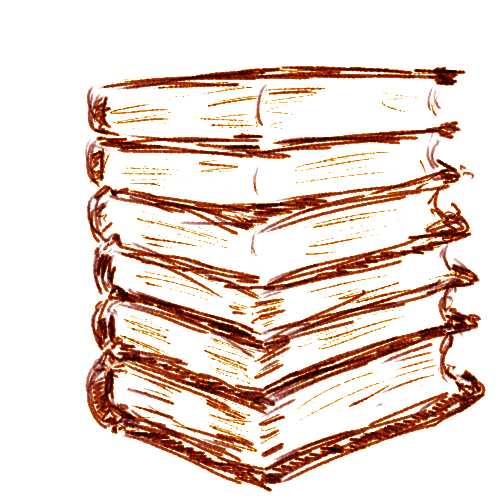 